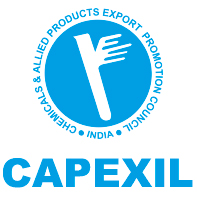 Seminar and Interactive Session on Goods and Service TaxFriday, 9th June 2017 at 11.00 amMiddleton Chamber, KolkataCONFIRMATION SLIPYes, I would like to participateName:								Designation:Organization:Address:Phone:								Mobile:Fax:Email:Cheque / DD No:						Date: Bank:Signature:                                                                                                           Company SealPlease send the form to:Mr. Uttam Ghosh, at uttamghosh@capexil.inMrs. Priyanka Tarafdar, at priyanka.tarafdar@capexil.in(Please make a copy of the slip in case of more than 1 participant)